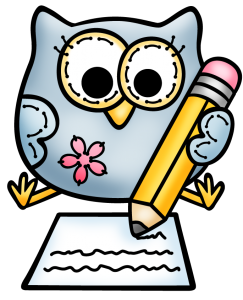 LundiMardiMercrediJeudiVendredi8h-8h508h50-9h409h40-9h55PausePausePausePausePause9h55-10h4510h45-11h35Pause de midiPause de midiPause de midiPause de midiPause de midi13h40-14h3014h30-15h20